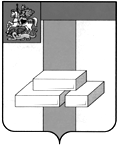 СЧЕТНАЯ ПАЛАТА  ГОРОДСКОГО ОКРУГА ДОМОДЕДОВОМОСКОВСКОЙ  ОБЛАСТИКаширское шоссе, д.27-а, г. Домодедово, Московская область, 142000, тел. (496)792-44-13,  E-mail dmdd sp@mosreg.ruЭкспертное заключение к проекту решения Совета депутатов городского округа «О внесении изменений в решение Совета депутатов городского округа от 24.12.2021г. №1-4/1188 «О бюджете городского округа Домодедово на 2022 год и плановый период 2023 и 2024 годов»«03» октября 2022г.                                                                                                               №9 Настоящее экспертное заключение подготовлено в соответствии со статьей 157 Бюджетного кодекса Российской Федерации, на основании пункта 2.3. части 2 Положения о Счетной палате городского округа Домодедово Московской области, утвержденного Решением Совета депутатов городского округа Домодедово от 10.08.2022г. №1-4/1251.Изменения в бюджете городского округа Домодедово связаны с необходимостью принятия новых расходных обязательств и корректировкой расходных обязательств в части средств областного и местного бюджета.Изменения вносятся в бюджеты 2022 и 2023 годов.Бюджет 2022 года.По средствам областного бюджета Увеличены бюджетные ассигнования на: - реализацию проектов граждан, сформированных в рамках практик инициативного бюджетирования (устройство многофункциональной хоккейной площадки по адресу: г.Домодедово, пос.Санатория «Подмосковье») в сумме 6,1 млн.руб.;- финансовое обеспечение государственных гарантий реализации прав на получение общедоступного и бесплатного образования (на стимулирующие выплаты работникам образовательных организаций по результатам оценки эффективности управления качеством образовательной деятельности) в сумме 28,1 млн.руб.;Уменьшены бюджетные ассигнования на: - нераспределенный остаток средств, выделенных на выполнение работ по капитальному ремонту автомобильных дорог общего пользования местного значения, в сумме 6,5 млн.руб.;- нераспределенный остаток средств, выделенных на выполнение работ по капитальному ремонту автомобильных дорог, примыкающих к территориям садоводческих и огороднических некоммерческих товариществ, в сумме 10,0 млн.руб. По средствам местного бюджета, в целях принятия новых расходных обязательств:- произведена корректировка доходной и расходной частей бюджета в сторону увеличения на сумму 56,2 млн.руб.;- произведено перераспределение средств расходной части бюджета на сумму 36,9 млн.руб.В расходную часть бюджета включены новые расходные обязательства:по разделу бюджета «Общегосударственные вопросы» на:- приобретение оборудования для технологического присоединения к системе "Безопасный регион" для МБУ "МФЦ Домодедово" в сумме 2,3 млн. руб.;- оплату исполнительного листа ПАО ФСК "ЕЭС" в сумме 1,5 млн. руб.;по разделу бюджета «Жилищно-коммунальное хозяйство» на:- выполнение работ по благоустройству парка «Взлет» в сумме 35,9 млн. руб. (планируется дополнительное освоение средств в сумме 100,0 млн.руб., в т.ч. сумма средств областного бюджета – 64,1 млн.руб.);- выполнение работ по поставке и установке систем автоматического контроля загазованности в сумме 6,7 млн. руб.;- приобретение строительных материалов для ограждения кладбищ: Сырьевское, Вельяминовское (новое) в сумме 0,8 млн.руб.;по разделу бюджета «Образование» на:- приобретение мебели и оборудования для МАОУ "Заревская СОШ с УИОП" в сумме 2,3 млн. руб.;-выполнение работ по монтажу системы электроснабжения нового детского сада, расположенного по адресу: г.Домодедово, Каширское шоссе, д.54а на базе МАОУ Домодедовская СОШ № 2 имени М.Д.Глазова,  в сумме 1,4 млн. руб.;- выполнение работ по ремонту кровли МАОУ "Домодедовская СОШ №7" в сумме 1,7 млн. руб.;по разделу бюджета «Культура» на:- доведение заработной платы работников культуры до средней заработной платы по Московской области в сумме 16,9 млн. руб.;- приобретение для МБУ "ЦФКС "Горизонт" моторизированной спецтехники и инвентаря для содержания плоскостных спортивных сооружений (хоккейные площадки) в зимний период, в сумме 1,8 млн. руб.;- строительство трансформаторной подстанции для электроснабжения катка в МАУК "ГПКиО "Елочки"" в сумме 13,0 млн. руб.;- оплату МАУК "ГПКиО "Елочки"" аренды ледозаливочной машины в сумме 2,2 млн. руб.;- приобретение звукового оборудования для проведения выездных окружных мероприятий в сумме 2,9 млн. руб.;- проведение культурных мероприятий в сумме 0,9 млн. руб.;- приобретение одежды для сцены Повадинского СДК в сумме 1,0 млн. руб.;- ремонт асфальтового покрытия площади перед зданием Павловского СДК в сумме 0,6 млн. руб.;- установку недостающей части ограждения СК "Русь" в сумме 0,3 млн. руб.Расходы уменьшены: по разделу бюджета «Общегосударственные вопросы»:- на сумму экономии по результату проведенного аукциона на поставку источника бесперебойного питания для Домодедовской центральной городской больницы в размере 0,8 млн. руб.;по разделу бюджета «Национальная безопасность и правоохранительная деятельность»:- на сумму экономии по результату проведенного аукциона на оказание услуг по предоставлению видеоизображения для системы технического обеспечения региональной общественной безопасности "Безопасный регион", в размере 3,5 млн. руб.;по разделу бюджета «Национальная экономика»:- на сумму экономии по результату проведенного аукциона на выполнение работ по капитальному ремонту автомобильных дорог в размере 0,5 млн. руб.;- на сумму экономии по результату проведенного аукциона на оказание экспертно-консультационных услуг по проверке стоимости ремонта автомобильных дорог общего пользования местного значения в размере 0,3 млн. руб.;- на сумму экономии по результату проведенного аукциона на проведение экспертизы качества выполненных работ по ремонту дороги в д.Акулинино в размере 0,7 млн. руб.;по разделу бюджета «Жилищно-коммунальное хозяйство»:- на сумму экономии по результату проведенного аукциона по приобретению автомобилей для МБУ «Комбинат благоустройства» в размере 0,9 млн. руб.;- на сумму экономии по результату проведенного аукциона на выполнение работ по капитальному ремонту систем наружного освещения по адресу: Каширское шоссе, 54А в размере 0,8 млн. руб.;- на сумму экономии по результату проведенного аукциона на выполнение работ по разработке проектно-сметной документации на строительство двух сборных коллекторов и двух КНС в мкр.Востряково в размере 1,5 млн. руб.;- на сумму экономии по результату проведенного аукциона на выполнение работ по санитарной очистке леса в размере 0,3 млн. руб.;- на сумму экономии по результату проведенного аукциона на оказание экспертно-консультационных услуг по проверке сметной документации по благоустройству площадки у ДК "Заря" :г.Домодедово, с.Растуново,  в размере 0,2 млн. руб.;по разделу бюджета «Образование»:- на сумму экономии по результату проведенного аукциона на выполнение работ по благоустройству территории Константиновской СОШ в размере 0,3 млн. руб.;- на сумму экономии по результату проведенного аукциона на выполнение строительно-монтажных работ по интеграции системы видеонаблюдения с системой "Безопасный регион" в  МАОУ " Заревская СОШ"  в размере  1,3 млн. руб.;- на сумму экономии по результату проведенного аукциона на выполнение работ по капитальному ремонту Кутузовской школы-интернат в размере 4,2 млн. руб.;- на сумму экономии по результату проведенного аукциона на проведение экспертизы проектно-сметной документации по объекту «Капитальный ремонт блока общешкольных помещений МАОУ «Ямская СОШ», расположенного по адресу: Московская область, г. Домодедово, с. Ям, в/ч 56135», в размере 0,3 млн. руб.;по разделу бюджета «Культура»:- на сумму экономии по результату проведенного аукциона на приобретение автоклуба в размере 1,9 млн. руб.;- на сумму экономии по результату проведенного аукциона на оказание экспертно-консультационных услуг по проверке сметной документации по капитальному ремонту здания ГДКиС "Мир": г.Домодедово, мкр.Западный, Каширское шоссе, д.100"А", в размере 0,3 млн. руб.;по разделу бюджета «Социальная политика»:- на сумму невостребованной компенсации врачам по аренде жилья в размере 1,0 млн. руб.по разделу бюджета «Средства массовой информации»:- на сумму экономии по результату проведенного аукциона на периодическую печать газеты "Призыв" в размере 1,0 млн. руб.Расходы уменьшены на обслуживание муниципального долга в сумме 16,2 млн. руб.В результате данных корректировок бюджет на текущий финансовый год составит:                                                                                                                                      (млн. руб.)Бюджет 2023 года.По средствам областного бюджета Увеличены доходная и расходная части бюджета на 74,5 млн.руб, в целях финансирования следующих мероприятий: - оснащение отремонтированных зданий МАОУ Ильинская СОШ (структурное подразделение Гальчинская СОШ, Ильинская СОШ (основной корпус и корпус начальных классов), МАОУ Константиновская СОШ средствами обучения и воспитания в сумме 16,9 млн.руб.;- реализация мероприятий по благоустройству территорий, прилегающих к зданиям  МАОУ Ильинская СОШ (структурное подразделение Гальчинская СОШ, Ильинская СОШ (основной корпус и корпус начальных классов), МАОУ Константиновская СОШ в сумме 22,4 млн.руб.;- устройство футбольного поля (мини-стадион) по адресу: г.Домодедово, д.Гальчино в сумме 32,0 млн.руб.;- устройство универсальной спортивной площадки по адресу: г.Домодедово, мкр.Белые Столбы, ул.Авенариуса в сумме 3,2 млн.руб.По средствам местного бюджетаУвеличены доходная и расходная части бюджета на 63,8 млн.руб. в целях финансирования следующих мероприятий:по разделу бюджета «Жилищно-коммунальное хозяйство»:- проведение работ по отлову и транспортировке животных, хранению и утилизации биологических отходов в сумме 0,8 млн.руб.;По разделу бюджета «Культура»:- подготовка основания, приобретение и установка плоскостных спортивных сооружений на сумму 19,7 млн.руб. (софинансирование);- выполнение работ по ремонту и техническому обслуживанию оборудования на объекте: "Капитальный ремонт здания филиала "ГДКиС "Мир" МБУ "ЦКД "Импульс"": г.Домодедово, мкр.Западный, Каширское шоссе, д.100"А" (2 этап) в сумме 15,0 млн.руб.По разделу бюджета «Физическая культура и спорт»:- проведение корректировки проектно-сметной документации по объекту: "Строительство ФОК с крытым катком по адресу: г.Домодедово, мкр.Северный, ул.1-я Коммунистическая"  в сумме  11,8 млн.руб.;- проведение корректировки проектно-сметной документации по объекту: "Строительство  крытого футбольного манежа по адресу: г.Домодедово, мкр.Северный, ул.1-я Коммунистическая" в сумме 16,5 млн.руб.По результатам рассмотрения внесенных изменений в решение Совета депутатов  городского округа Домодедово от 24.12.2021г. №1-4/1188 «О бюджете городского округа Домодедово на 2022 год и плановый период 2023 и 2024 годов»,  нарушений бюджетного законодательства не выявлено.Председатель Счетной палаты городского округаДомодедово Московской области                                                                        Г.А. Копысована 04.10.2022на 30.08.2022увеличение (+) / уменьшение (-)Доходы10 948,310 874,473,9Расходы11 774,511 700,673,9Дефицит826,2826,20,0